Arroyo Seco is taking applications for 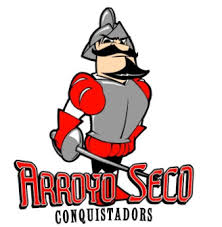 ASB Leadership class!ASB is very different from the student council program you may be used to.  This is a year-long elective class.  We are responsible for the fundraising, school budget, dances, noon times, spirit days and many other non-academic events that take place on campus.  We work hard and we usually have a good time getting our work done.  I need 7th graders in the program who are responsible and motivated self-starters.  Academic success is always first priority - but there is a time commitment.  We occasionally work during breaks, before and after school and some weekends.  In order to remain in ASB, there is a minimum GPA requirement of 2.5.Application process:Complete an application - link to this will be available on Arroyo Seco’s website beginning May 1st.  Ask your 6th grade teacher to complete the teacher evaluation (link on website)Applications are due back May 18th by 9 pm. Students will be notified by May 19th, via email, if they have selected for an interview. Interviews will be held on Monday, May 21st and a mandatory group interview on May 22nd from 3:15-4:00. Students will be provided a link, via email, to sign up for their prefered interview time. If selected, you must be available to attend an ASB training session on August 9th. This is mandatory.  Do not apply if you cannot attend this session.  If you cannot attend this meeting you will not be in ASB next school year.If you can attend the 6th grade Family Night at Arroyo Seco on May 15th we will have question and answer sessions at 4 and 5:45 pm.I am looking forward to meeting prospective ASB members!Mrs. Meraz jmeraz@hartdistrict.org 